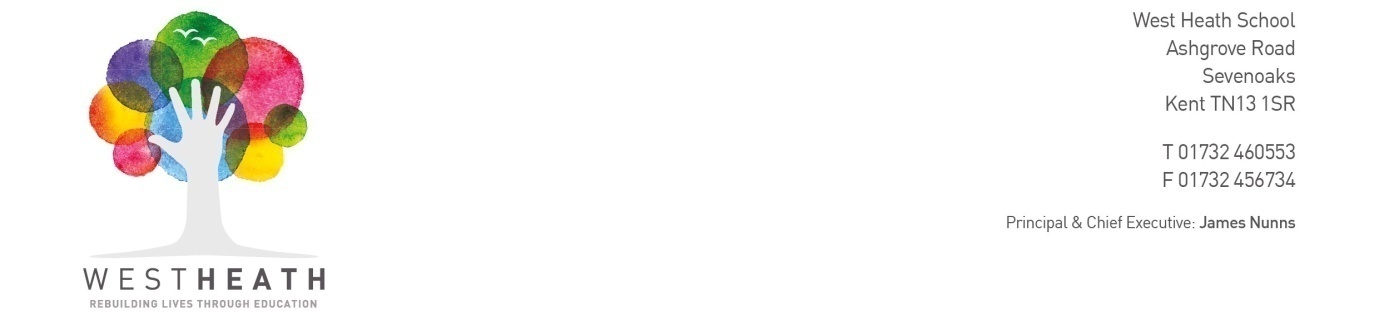 Job Description – TeacherReports to:	Head of DepartmentUltimately, the Vice PrincipalLocation:	West Heath School – SevenoaksHours:		Term time only (39 weeks) Monday-FridayMain Purpose of the role:To teach and educate students according to guidelines set out in Teachers’ Standards, in line with West Heath School expectationsTo demonstrate practise which teaches and educates students according to their individual needs, supporting them to achieve their academic potentialMain Duties and Responsibilities:Plan, prepare and deliver lessons as per timetableModify teaching and learning for all students according to their educational needs and abilitiesAppropriately stretch and challenge all studentsAssess, record and report on the development, progress, attainment and behaviour of the students within your carePromote the general progress and well-being of studentsProvide guidance and advice to students on educational and social matters and on their further education and future careers; providing information on sources of more expert adviceTo act as a positive role model Communicate, consult and co-operate with other members of the school staff, including those having posts of special responsibility and parents/carers to ensure the best interest of studentsReviewing and evaluating own teaching and learning strategies, methodologies and programme/s in line with the school’s expectationsEnsuring high standards of professional practice and quality of teaching andlearning of the subject/s through effective dialogue, participating in CPD and department meetings. Complete accurate attendance registers, on time each dayHealth and Safety:Working safely and hygienically at all times within Health and Safety Guidelines and PoliciesEnsure Classroom/Learning Environment is fit for purpose and appropriate to the needs of the studentsPartnership Working:Sustain and develop positive working partnerships with all areas of the SchoolImplement/monitor and contribute to joint initiatives as requiredTo create and develop links between the department and wider school communityCelebrate and share success with students, colleagues and parents/carersEquality and Diversity:Ensure equality in the workplace regardless of race, age, disability, gender, sexual orientation or religious beliefSupport people to express their individuality and uniqueness in all areas of lifeSupport students to be respectful of each otherGeneral:To act as an ambassador for West Heath School representing the school where necessary at Events and MeetingsTo undertake ongoing continued professional developmentTo uphold the values and ethos of the schoolTo undertake such duties and responsibilities reasonably consistent with the role as may be required from time to time by line managerFollow West Heath School Policy and Procedures, paying particular attention to Safeguarding, Confidentiality & Health and Safety.To attend regular supervision sessions with Line ManagerAttend team meetings as requiredUndertake any relevant training as identifiedQualifications and experience required for this role:See - Person Specification belowPERSON SPECIFICATIONAssociate TeacherQualified TeacherNote:This Job Description sets out the duties of the post at the time when it was drawn up. Such duties may vary from time to time without changing the general character of the duties or the level of responsibility entailed.  Such variations are a common occurrence and cannot of themselves justify reconsideration of the salary for the post.West Heath School is committed to safeguarding and promoting the welfare of children and young people and expects all staff and volunteers to share this commitment.RequirementEssentialDesirableTesting Method1. QualificationsLevel 3 AET &Level 5 DET or equivalentsCertificateApplication form2. ExperienceSchool experience in a student facing roleSEN unqualified teaching experienceApplication formInterview3. Knowledge andskillsPastoral Application formInterview questionsPresentation4. CompetenceWillingness to learn and develop pedagogy from feedbackInterview questionsPresentation5. PersonalQualitiesResilientCompassionateForgivingNurturingStrong work ethicInterview questionsPresentation6. OtherFull Driving Licence & access to vehicleDocument verificationRequirementEssentialDesirableTesting Method1. QualificationsQTS/PGCE or equivalent CertificateApplication form2. ExperienceTeaching experience in a schoolExperience in SEN SchoolApplication formInterview3. Knowledge andskillsStrong pedagogyPastoral skillsApplication formInterview questionsPresentation4. CompetenceGood or outstanding teacherInterview questionsPresentation5. PersonalQualitiesResilientCompassionateForgivingNurturingStrong work ethicInterview questionsPresentation6. OtherFull Driving Licence & access to vehicleDocument verification